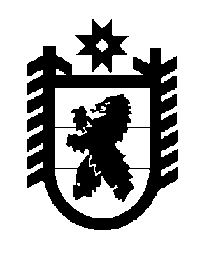 Российская Федерация Республика Карелия    ПРАВИТЕЛЬСТВО РЕСПУБЛИКИ КАРЕЛИЯПОСТАНОВЛЕНИЕот  6 декабря 2012 года № 367-Пг. Петрозаводск О внесении изменения в постановление Правительства                 Республики Карелия от 10 июля 2009 года № 156-ППравительство Республики Карелия п о с т а н о в л я е т:Внести в Перечень муниципального имущества Медвежьегорского муниципального района, передаваемого в муниципальную собственность Медвежьегорского городского поселения, утвержденный постановлением Правительства Республики Карелия от 10 июля 2009 года № 156-П                 "О разграничении имущества, находящегося в муниципальной собственности Медвежьегорского муниципального района" (Собрание законодательства Республики Карелия, 2009, № 7, ст. 808), изменение, изложив пункт 12 в следующей редакции:            Глава Республики  Карелия                                                            А.П. Худилайнен"12.Котельная в комплексе с оборудованием и наружными, внутридомовыми тепловыми сетямиг. Медвежьегорск, ул. Первомайская,  д. 27, помещение 25общая площадь 155,0 кв. м, расположено в подвале дома,                 вид топлива – уголь, мощность котельной 1,05 Гкал/час, марка котлов Э5 – Д2 (2 штуки), протяженность тепловых сетей                (в 2 трубном исполнении) 0,298 км, трубы стальные".